KATA PENGANTAR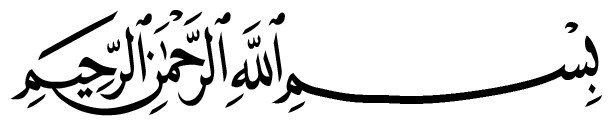 يَا أَيُّهَا الَّذِينَ آمَنُوا هَلْ أَدُلُّكُمْ عَلَى تِجَارَةٍ تُنْجِيكُمْ مِنْ عَذَابٍ أَلِيمٍ (10 تُؤْمِنُونَ بِاللَّهِ وَرَسُولِهِ وَتُجَاهِدُونَ فِي سَبِيلِ اللَّهِ بِأَمْوَالِكُمْ وَأَنْفُسِكُمْ ذَلِكُمْ خَيْرٌ لَكُمْ إِنْ كُنْتُمْ تَعْلَمُونَ (11Artinya :“Hai orang-orang yang beriman, sukakah kamu aku tunjukkan suatu perniagaan yang dapat menyelamatkan kamu dari azab yang pedih? (Yaitu) kamu beriman kepada Allah dan Rasul-Nya dan berjihad di jalan Allah dengan harta dan jiwamu. Itulah yang lebih baik bagi kamu jika kamu mengetahuinya’’(As-Saff 10-11)	Dengan memanjatkan puji syukur kehadirat Allah SWT, karena hanya dengan limpahan rahmat, karunia dan ridho-Nya, sehingga penulis dapat menyelesaikan proposal dalam waktu yang telah ditentukan.Proposal yang ditulis berjudul judul’’ Pengaruh Gaya Kepemimpinan Demokratis Terhadap  Semangat Kerja Karyawan di PT. Indomarco Prismatama Cabang Medan’’Semoga Allah SWT membalas semua kebaikan yang telah diberikan. Penulis menyadari bahwa proposal skripsi ini masih jauh dari kesempurnaan, untuk itu penulis mengharapkan sumbangsih berupa pemikiran yang terbungkus dalam saran maupun kritik yang bersifat membangun demi kesempurnaan proposal skripsi ini.							Medan, Februari, 2020							Peneliti,							Sofya Hutagalung							163114508DAFTAR ISIHalamanKATA  PENGANTAR	iDAFTAR ISI	iiDAFTAR TABEL	ivDAFTAR GAMBAR	vBAB I PENDAHULUAN	11.1 Latar Belakang Masalah	11.2 Identifikasi Masalah	61.3 Batasan Masalah	61.4 Rumusan Masalah	71.5 Tujuan Penelitian	71.6 Manfaat Penelitian	81.7 AnggapanDasar	91.8 Hipotesis	9BAB II TINJAUAN PUSTAKA	102.1 Pimpinan Demokrasi	102.1.1 Ciri-Ciri gaya Pimpinan Demokrasi	122.1.2 Tipe Kepemimpinan Demokrasi	142.1.3 Indikator Gaya Kepemimpinan	15 Pengertian Semangat Kerja	172.2.1 Faktor- Faktor Yang Mempengaruhi Semangat Kerja Karyawan	182.2.2Indikator Semangat Kerja Karyawan	212.3 PenelitianTerdahulu	 222.4 Kerangka Berfikir 	 25BAB III METODE PENELITIAN	 263.1 Desain Penelitian	263.2 Waktu dan Lokasi Penelitian	273.2.1 Waktu Penelitian	273.2.2 Lokasi Penelitian	273.3 Populasi Dan Sampel	273.3.1 Populasi	273.3.2 Sampel	283.4 Variabel Penelitian Dan Indikator Penelitian	283.4.1 Variabel Penelitian	283.4.2 Indikator Penelitian	303.5 Instrumen Penelitian	323.6 Teknik Pengumpulan Data	323.7 Teknik Analisis Data	323.7.1 Analisis Regresi Sederhana	.333.7.2 Uji Hipotesisi Uji t	.343.7.3 Analisis Determinasi (R2)	.353.7.4 Uji Validitas	363.7.5 Uji Reabilitas	37BAB IV HASIL DAN PEMBAHASAN	364.1 Hasil penelitian 	364.1.1 Gambaran Umum PT. Indomarco Prismatama	364.1.2 Visi Dan Misi	374.1.3 Struktur Organisasi PT. Indomarco Prismatama	374.1.4 Logo PT. Indomarco Prismatama	404.1.5 Tugas Dan Tanggung Jawab	404.1.6 Deskripsi Hasil Penelitian 	43	4.1.7 Karakteristik Responden	444.1.8 Hasil Jawaban Responden	454.1.9 Instrumen Penelitian	584.1.10 Hasil Pengujian Regresi Linier Sederhana	624.1.11 Hasil Uji Parsial (Uji T)	634.1.12 Koefisien Determinasi (R2)	644.2 Pembahasan 	65BAB V KESIMPULAN DAN SARAN 	685.1 Kesimpulan 	685.2 Saran 	69DAFTAR PUSTAKA	 70DAFTAR TABELTabel 2.3. Penelitian Terdahulu	16Tabel 3.2. Waktu Penelitian	20DAFTAR GAMBARGambar 2.4. Kerangka Konseptual	18